АКТобщественной проверкина основании плана работы Общественной палаты г.о. Королев, 
в рамках проведения системного и комплексного общественного контроля, 
проведен общественный мониторинг работы управляющей компании АО  «Жилсервис» по качеству ремонта подъездов МКД по программе Губернатора МО  «Мой подъезд»  по адресу ул. Парковая д.6/13 мкр. ЮбилейныйСроки проведения общественного контроля: 23.01.2020 г.Основания для проведения общественной проверки: план работы Общественной палаты г.о. КоролевФорма общественного контроля: мониторингПредмет общественной проверки: общественный контроль работы управляющей компании ОАО «Жилсервис» по качеству ремонта подъездов МКД по программе «Мой подъезд» по адресу ул. Парковая д.6/13 мкр. Юбилейный. Состав группы общественного контроля:Романенков Владимир Алексеевич - руководитель группы общественного контроля Шарошкин Александр Владимирович - член группыПредставитель УК АО «Жилсервис»23 января Общественная палата г.о. Королёв совместно с заместителем руководителя производственно-технического отдела УК АО "Жилсервис" Александром Паниным провела общественный контроль качества ремонтных работ подъезда МКД по программе Губернатора МО "Мой подъезд" в 2019 году по адресу ул. Парковая д.6/13 мкр. Юбилейный. Проверка показала, в МКД:- произведена штукатурка и покраска стен и потолков;- произведена окраска радиаторов отопление. - установлены новые почтовые ящики ;- заменены светильники на энергосберегающие- произведена замена окон на новые современные стеклопакеты.Все вопросы по ремонту подъездов согласовывались с жителями.По результатам проверки составлен Акт.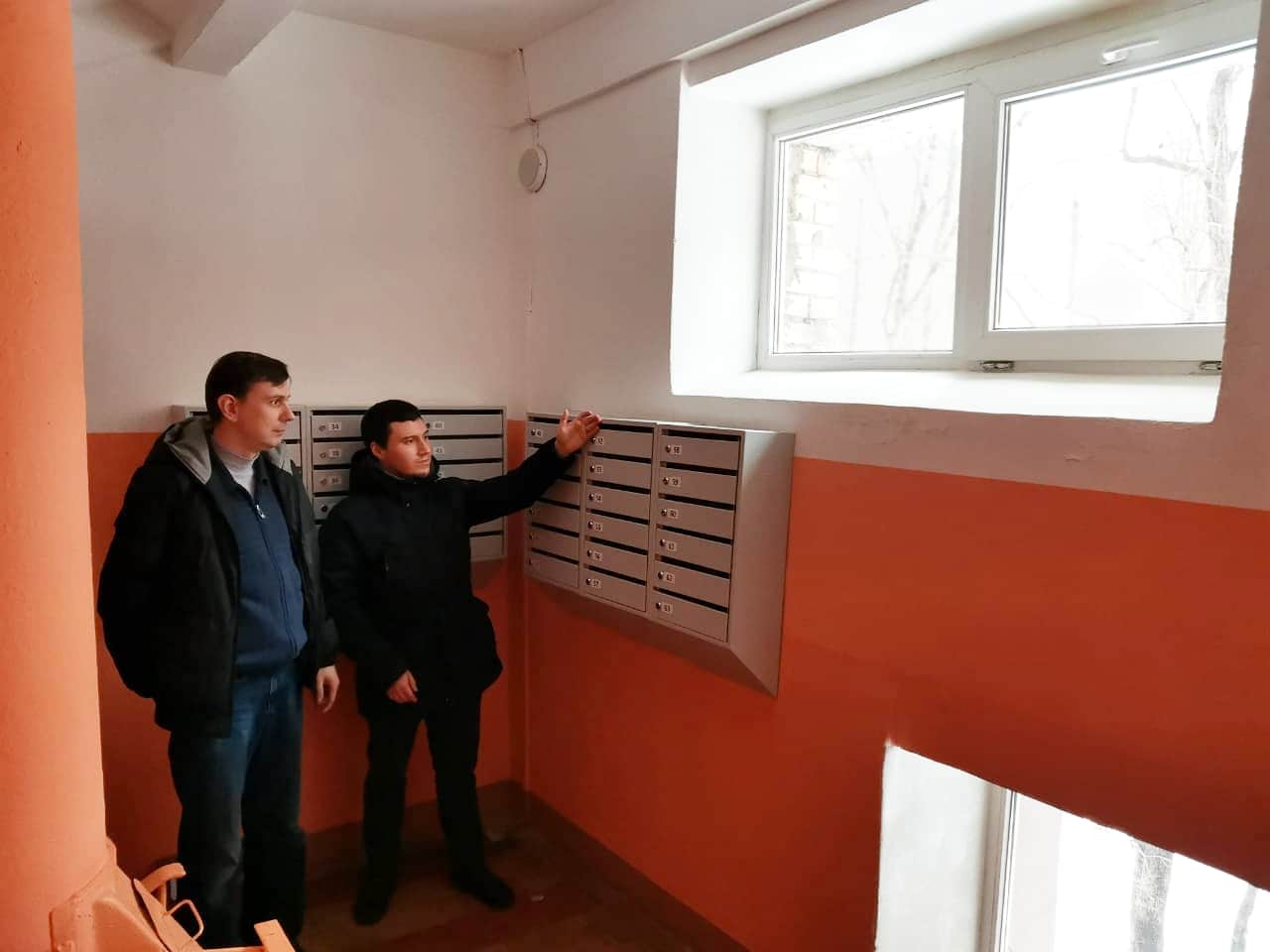 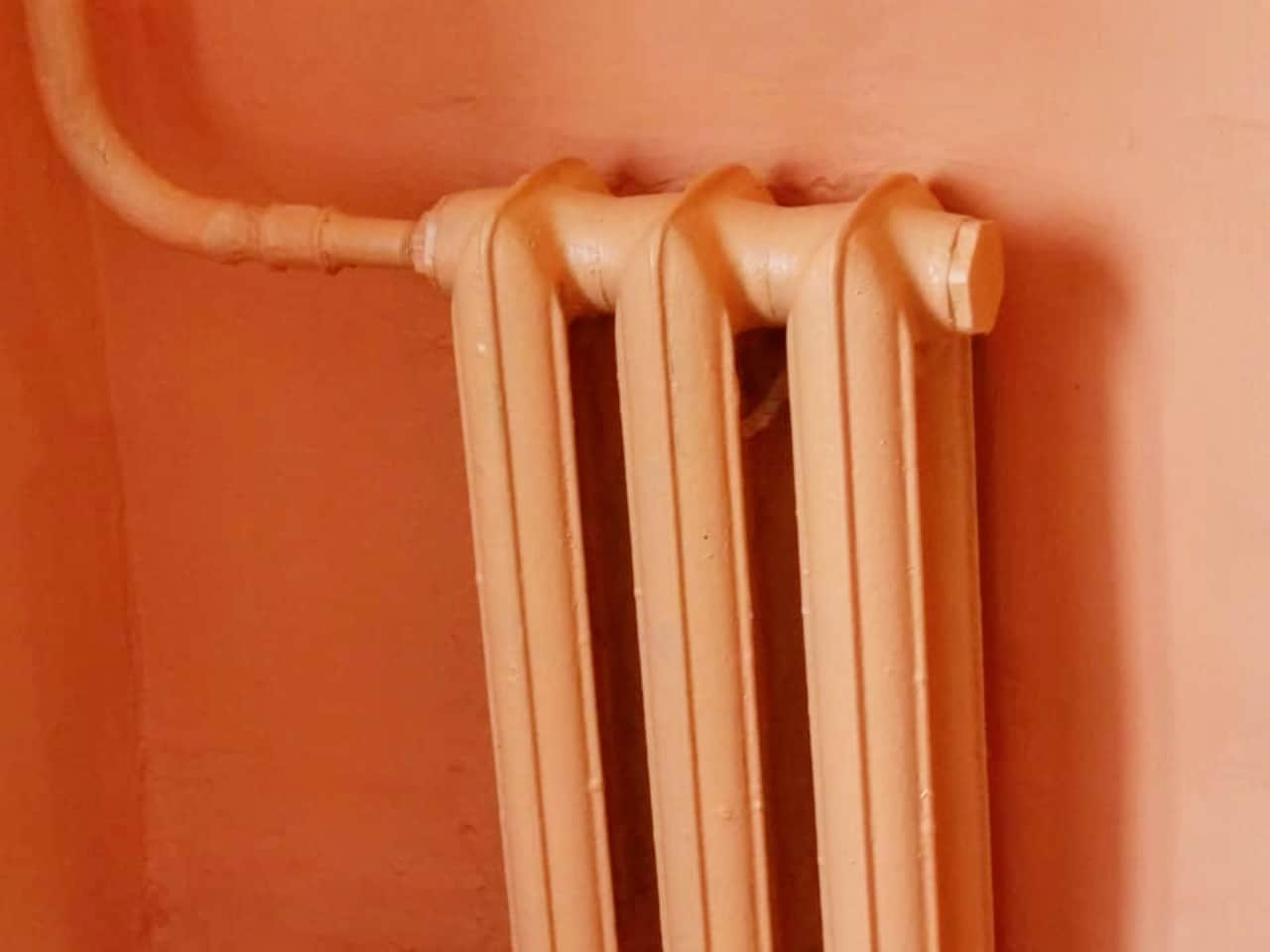 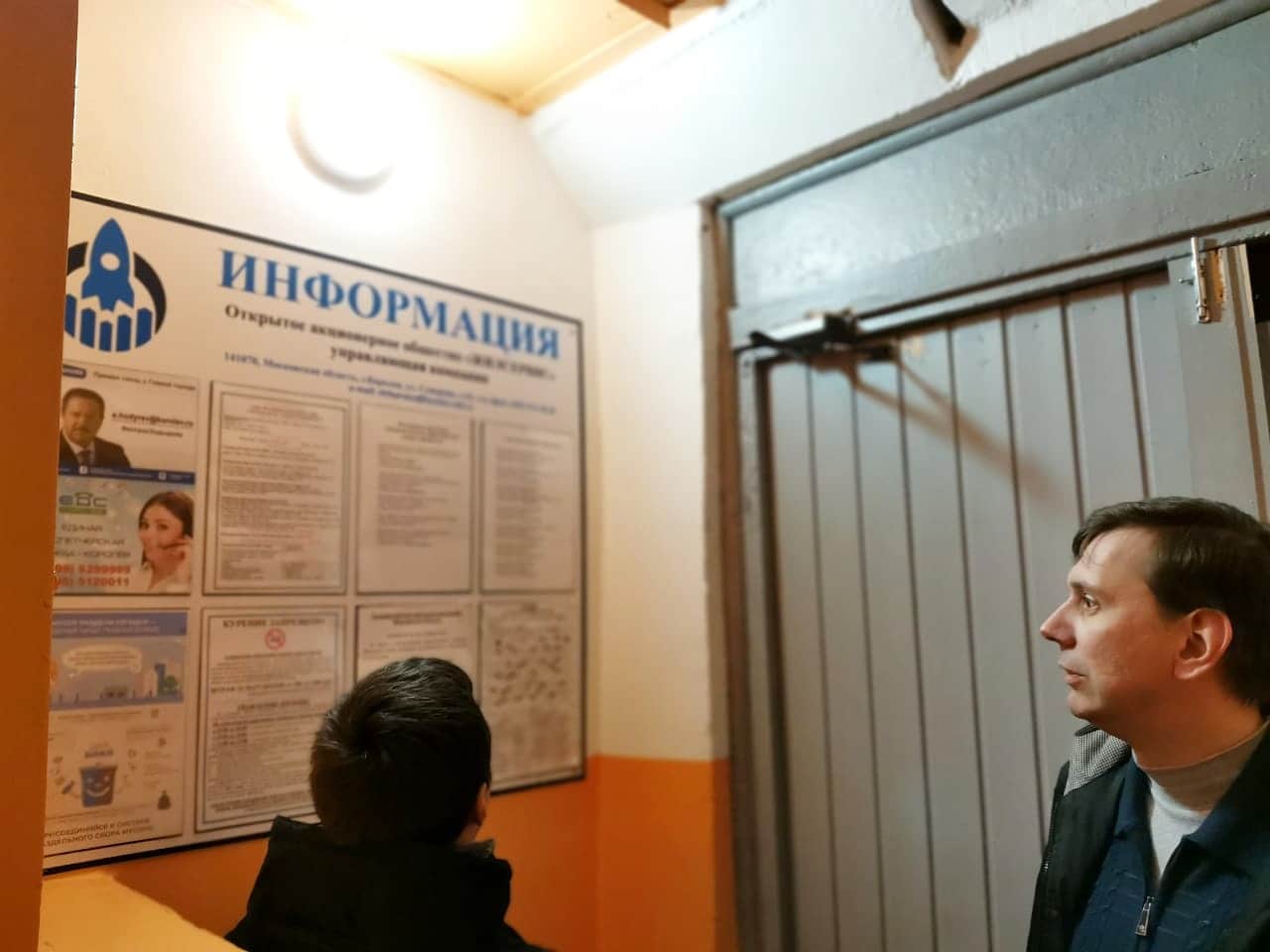 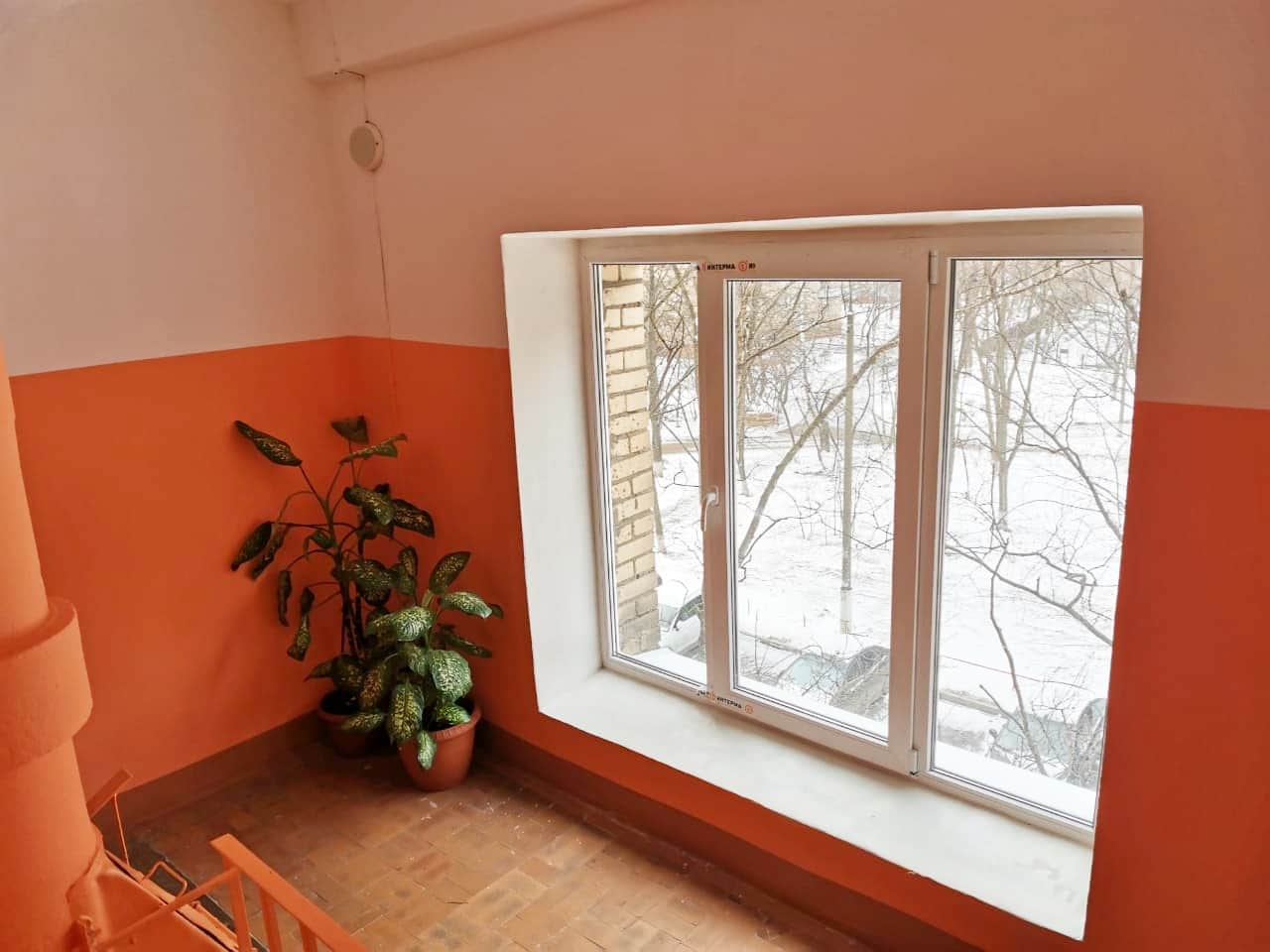 «УТВЕРЖДЕНО»Решением Совета Общественной палаты г.о. Королев Московской областиот 04.02.2020 протокол №02Председатель комиссии «по местному самоуправлению, работе с территориями, общественному контролю, открытости власти,…»  Общественной палаты г.о.Королев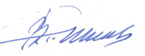 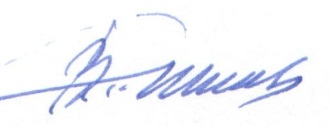 В.А.Романенков